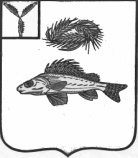    АДМИНИСТРАЦИЯЕРШОВСКОГО МУНИЦИПАЛЬНОГО   РАЙОНА САРАТОВСКОЙ ОБЛАСТИРАСПОРЯЖЕНИЕОт  11.12.2018г  № 454-кг.Ершов О назначении ответственного 1.Назначить заместителя главы  Ершовского муниципального района Сучкову Любовь Ивановну куратором инвестиционной деятельности в Ершовском муниципальном районе. 2. Назначить ответственными по вопросам привлечения инвесторов, а также по сопровождению реализации инвестиционных проектов (начиная со стадии знакомства инвестора с районом до ввода объекта в эксплуатацию): - Усенина Дмитрия Павловича, первого заместителя главы  Ершовского муниципального района; - Целик Вадима Викторовича, начальника отдела строительства, архитектуры и благоустройства администрации Ершовского муниципального района. 3. Признать утратившим силу распоряжение администрации Ершовского муниципального района Саратовской области от 12.03.2014г. № 17-к «О назначении ответственного». Глава Ершовского муниципального района                              С.А.Зубрицкая